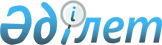 О внесении изменений в приказ Министра транспорта и коммуникаций
Республики Казахстан от 18 декабря 2002 года № 426-I "Об утверждении формы
извещения на уплату платы за использование радиочастотного спектра" 
(зарегистрирован за № 2128)
					
			Утративший силу
			
			
		
					Приказ Председателя Агентства Республики Казахстан по информатизации и связи от 5 августа 2004 года № 165-п. Зарегистрирован в Министерстве юстиции Республики Казахстан 25 августа 2004 года № 3035. Утратил силу приказом Министра связи и информации Республики Казахстан от 27 сентября 2010 года № 253

     Сноска. Утратил силу приказом Министра связи и информации РК от 27.09.2010 № 253 (вводится в действие со дня его первого официального опубликования).     В соответствии с Указом Президента Республики Казахстан от 13 июня 2003 года N 1107 "О дальнейшем совершенствовании системы государственного управления Республики Казахстан" ПРИКАЗЫВАЮ: 

     1. Внести в приказ Министра транспорта и коммуникаций Республики Казахстан от 18 декабря 2002 года N 426-I "Об утверждении формы извещения на уплату платы за использование радиочастотного спектра" (зарегистрирован за N 2128) следующие изменения: 

     1) в пункте 2 слова "Комитета по связи и информатизации Министерства транспорта и коммуникаций Республики Казахстан" заменить словами "Агентства Республики Казахстан по информатизации и связи"; 

     2) в пункте 3 слова "Комитету по связи и информатизации Министерства транспорта и коммуникаций Республики Казахстан (Есенгараев А.Б.)" заменить словами "Департаменту государственного надзора и лицензирования Агентства Республики Казахстан по информатизации и связи (Нуршабеков Р.Р.)"; 

     3) в приложении к приказу по всему тексту слова "Комитета по связи и информатизации Министерства транспорта и коммуникаций Республики Казахстан" заменить словами "Уполномоченного органа в области связи". 

     2. Департаменту государственного надзора в области связи, лицензирования и использования РЧС (Нуршабеков Р.Р.) обеспечить представление настоящего приказа в Министерство юстиции Республики Казахстан на государственную регистрацию. 

     3. Контроль за исполнением настоящего приказа возложить на заместителя Председателя Жумагалиева А.К. 

     4. Настоящий приказ вступает в силу с момента государственной регистрации, подлежит ознакомлению и рассылке.      Председатель 
					© 2012. РГП на ПХВ «Институт законодательства и правовой информации Республики Казахстан» Министерства юстиции Республики Казахстан
				